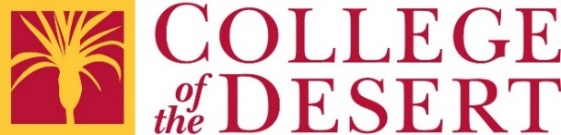 College Planning Council Minutes for Friday, October 8, 202110:00 am – 12:00 pmhttps://cccconfer.zoom.us/j/95645312750Dial-in: +16699006833; Meeting ID: 95645312750#Committee Members (34):Martha Garcia, Kim Dozier, Michael Gladych, Stan Henry, Pablo Romero, Maria Elena Cruz Santoyo, Angel Meraz, Lisa Kinsley, Juan Moreno Ibarra, Dustin Culhan, Carl Farmer, Nicole Tortoris, Oceana Collins, Robert Holmes, David Gonzalez, Keith Prouty, Michael Gayle, ASCOD Designee, Ireland Olson, Catherine Abbott, Misti Santana, Douglas Benoit, Oscar Espinoza-Parra, Scott Adkins, Stuart Davis, John Ramont, Mark Zacovic, Jeff Baker, Annebelle Nery, Jessica Enders, Daniel Martinez, Ed Reed, Carlos Maldonado, Katie ChartierQuorum: 18Subject to Brown Act: NoCall to Order1.1	Martha Garcia called the meeting to order at 10:00amAction ItemsApproval of AgendaMotion by Robert Holmes, seconded by Oscar Espinoza-ParraApproved unanimously without editsApproval of September 24, 2021 MinutesMotion by Michael Gladych, second by Scott AdkinsApproved unanimously without editsAdministrative Procedure 2712 Conflict of Interest Code – 1st Reading (Ramont)Motion by Doug Benoit, second by Nicole TortorisJohn Ramont explained that this was primarily pronoun updates.Approved unanimously without editsAdministrative Procedure 2714 Distribution of Tickets or Passes – 1st Reading (Ramont)Motion by Annebelle Nery, second by David GonzalezJohn Ramont explained that conflict of interest language was added.Approved unanimously without editsDeletion of Administrative Procedure 3712 Conflict of Interest Code – Duplicate with AP 2712 (Ramont)Motion by Scott Adkins, second by Carl FarmerJohn Ramont explained that this was a duplicate AP deleted to maintain numbering consistency.Approved unanimously without editsAdministrative Procedure 3950 COVID-19 Vaccine Requirement for Employees and Students (Zacovic)Motion by Scott Adkins, second by Doug BenoitPablo Romero asked how exemptions will be tracked and who would pay for testing?Martha Garcia explained that there will be a formal exemption approval process and the district would pay for testing.Oceana Collins mentioned that the associations are working on negotiations for the mandate and it feels premature to include this AP now, she will abstain.Stan Henry asked how the testing for the unvaccinated would work?Carlos Maldonado explained that testing would begin once the AP goes into effect on Monday, January 31st, 2022 and would be required every week following. He added that because this is surveillance testing and not clearance testing the timing will work out as required.Michael Gladych asked if there would be incentives for staff/faculty vaccination?Martha Garcia explained that an incentive has been committed for students but not staff/faculty.Approved with 2 abstentions: Oceana Collins and Robert HolmesStrategic Outreach and Enrollment Taskforce (Garcia)Motion by Michael Gladych, second by Jessica EndersOceana Collins requested inclusion of instructional faculty and adjunct faculty.Carl Farmer asked who would chair?Martha Garcia explained that a chair would be elected at the first meeting, reporting directly to CPC.Carl Farmer requested including the departments with existing outreach components.Juan Moreno Ibarra recommended DRC to be included.Jeff Baker shared that the goal of this taskforce is to develop strategic engagement and that deans/directors would still reach out to their respective departments for programing. Jeff Baker added a caution to not make the taskforce too big.An Adjunct Faculty member was added to the member list.Approved unanimously with the addition.Information/Discussion ItemsBoard Policy 3950 COVID-19 Vaccine Requirement for Employees and Students (Zacovic)Mark Zacovic explained that this is the BP that lays out the policy parameters for the matching AP.Spring 2022 Return to Campus Survey Results (Martinez)Daniel Martinez shared a presentation regarding survey results.Racial Equity and Diversity for Classified Staff (Reed)Ed Reed presented on the results and key takeaways from the USC Race and Equity Center, Race Equity Project.Martha Garcia shared her concerns over retention and thanked Ed Reed for the presentation.CPC Handbook Training (Adkins)Scott Adkins presented a CPC training with Marvin Gabut, Ce Cuauhtli Mojarro, and Ricardo Chavez-Chaidez.Adjournment4.1	Dr. Garcia adjourned the meeting at 11:50Next Meeting October 22, 202110:00 am – 12:00 pm